01. 12.2019 г. в нашей школе проводились внеклассные мероприятия на тему «Что я знаю про ВИЧ и СПИД», просмотрен видеоролик для детей  ВИЧ/СПИД  «Знать -значит жить».Акция СТОП:СПИД.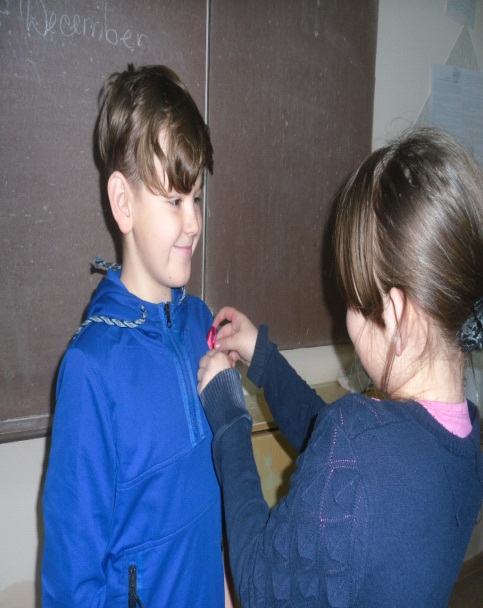 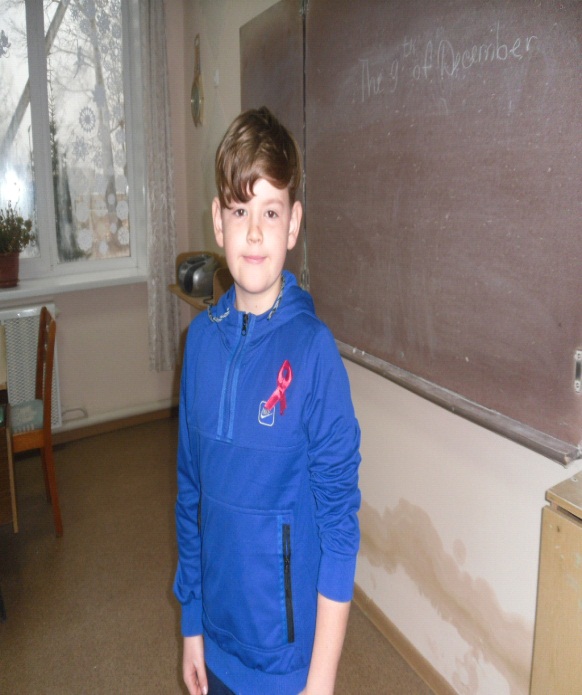 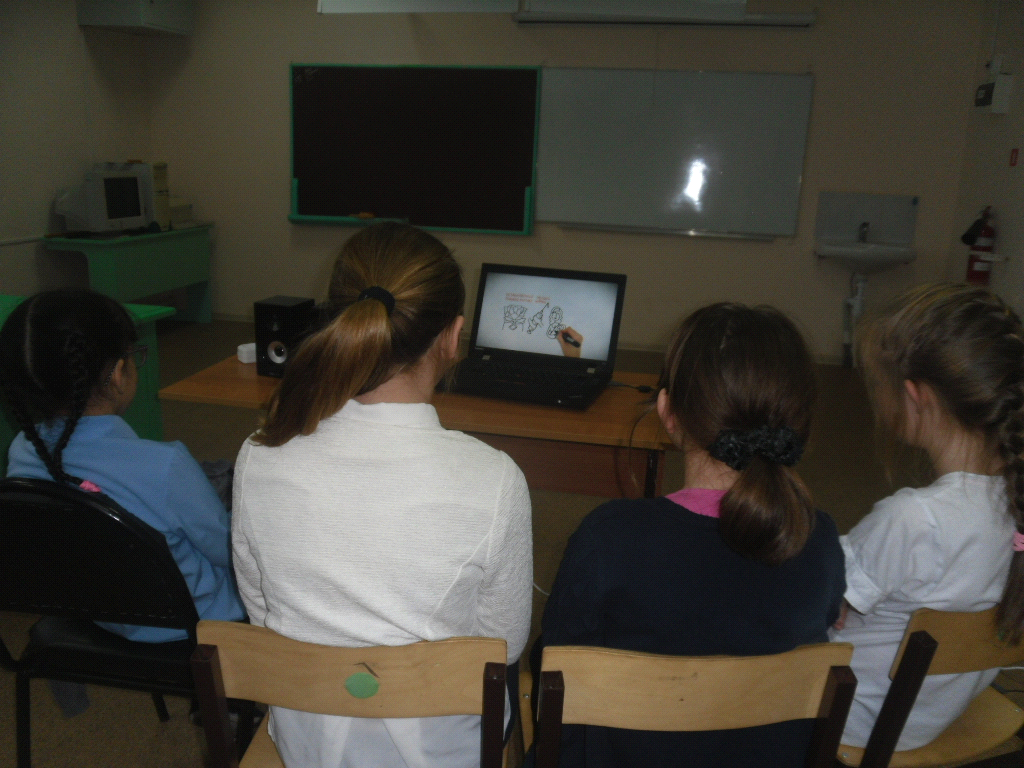 